 ПАМЯТКАпо предоставлению в электронном виде государственной услуги «ЗАКЛЮЧЕНИЕ СОГЛАШЕНИЙ ОБ УСТАНОВЛЕНИИ СЕРВИТУТА В ОТНОШЕНИИ ЗЕМЕЛЬНЫХ УЧАСТКОВ, НАХОДЯЩИХСЯ В СОБСТВЕННОСТИ ВОРОНЕЖСКОЙ ОБЛАСТИ, А ТАКЖЕ ЗЕМЕЛЬНЫХ УЧАСТКОВ, РАСПОЛОЖЕННЫХ НА ТЕРРИТОРИИ ГОРОДСКОГО ОКРУГА ГОРОД ВОРОНЕЖ, ГОСУДАРСТВЕННАЯ СОБСТВЕННОСТЬ НА КОТОРЫЕ НЕ РАЗГРАНИЧЕНА»Войдите на сайт «Портал Воронежской области» https://www.govvrn.ru/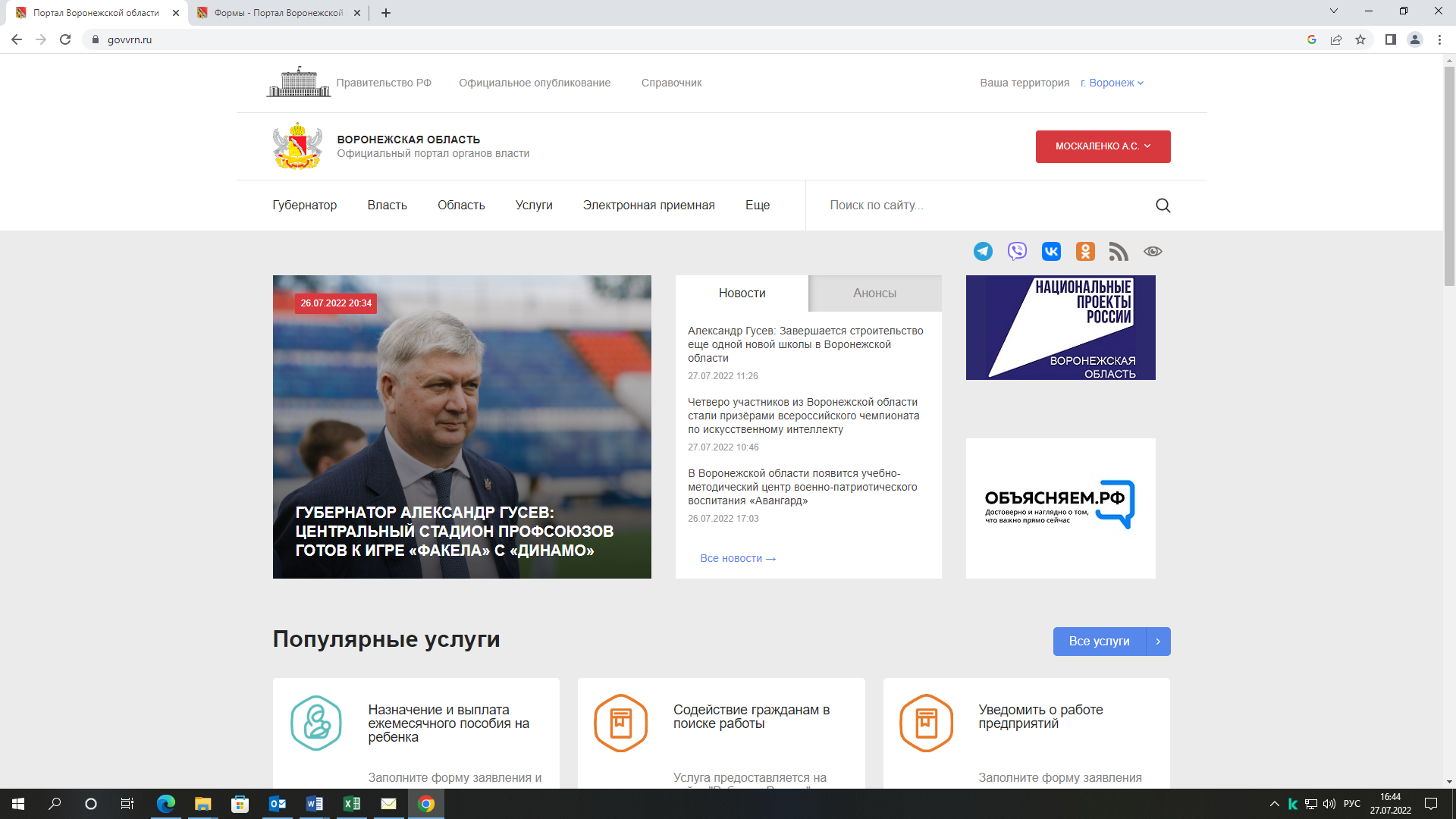 Выберите раздел «Услуги»В разделе «Услуги» выберите категорию «Земельные отношения»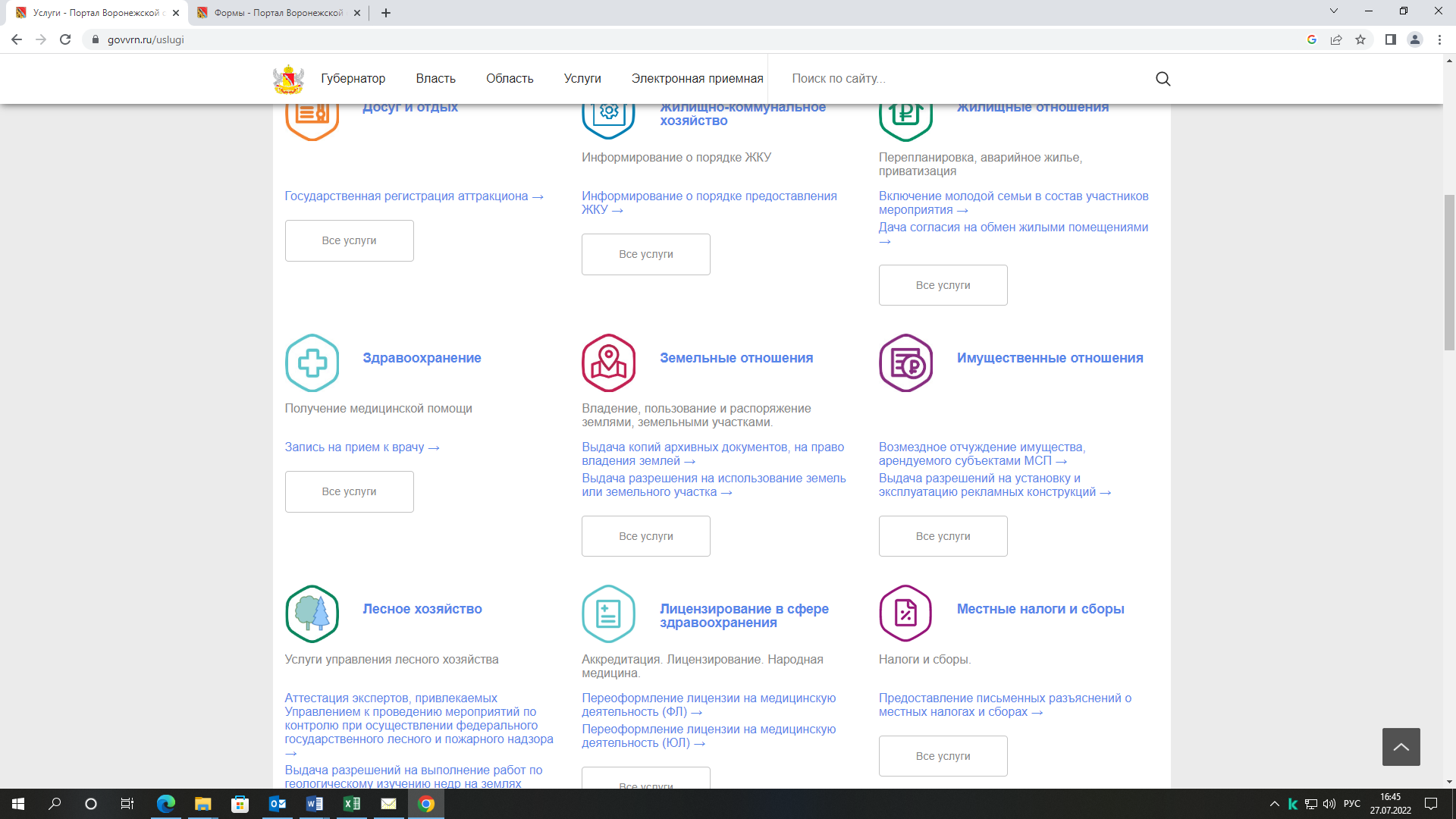 В открывшейся категории «Земельные отношения» выберите услугу «Соглашение об установлении сервитута в отношении земельных участков»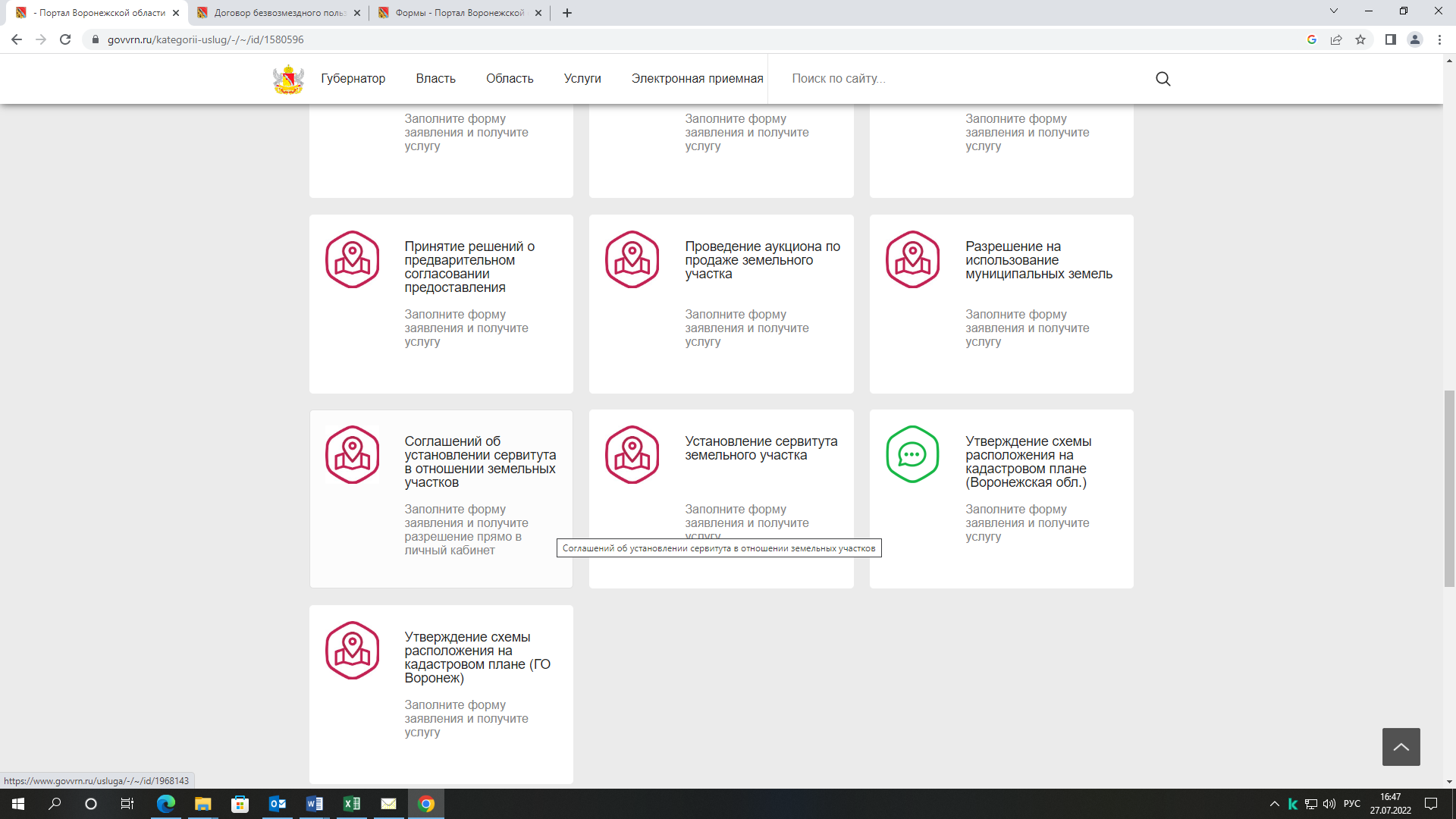 Авторизуйтесь на портале для получения услуги. Введите логин и пароль от личного кабинета на портале «Госуслуги».В услуге выберите тип получения услуги «Электронная услуга», затем нажмите кнопку «Получить услугу».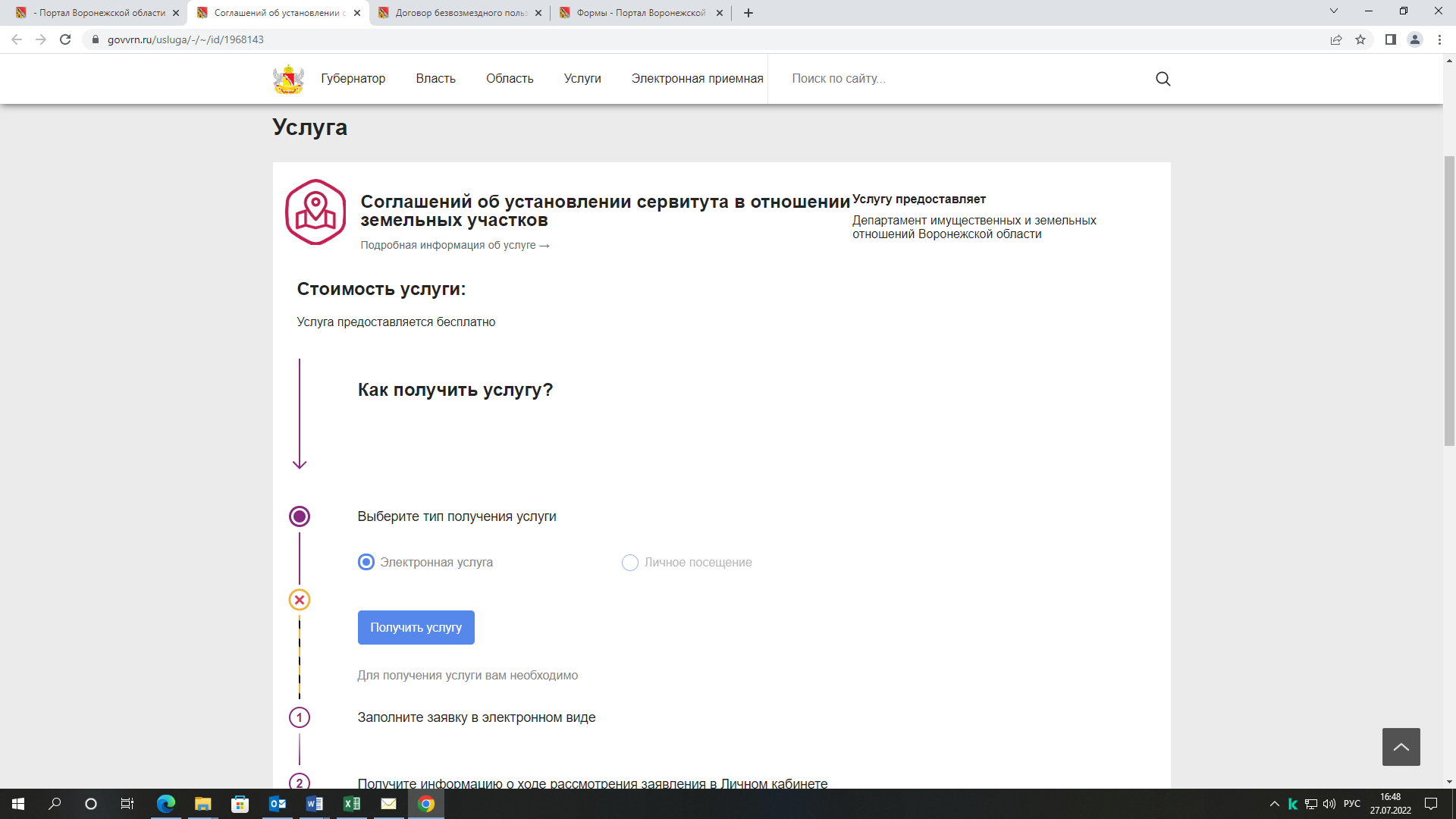 В открывшемся окне необходимо заполнить все поля, обозначенные знаком (*)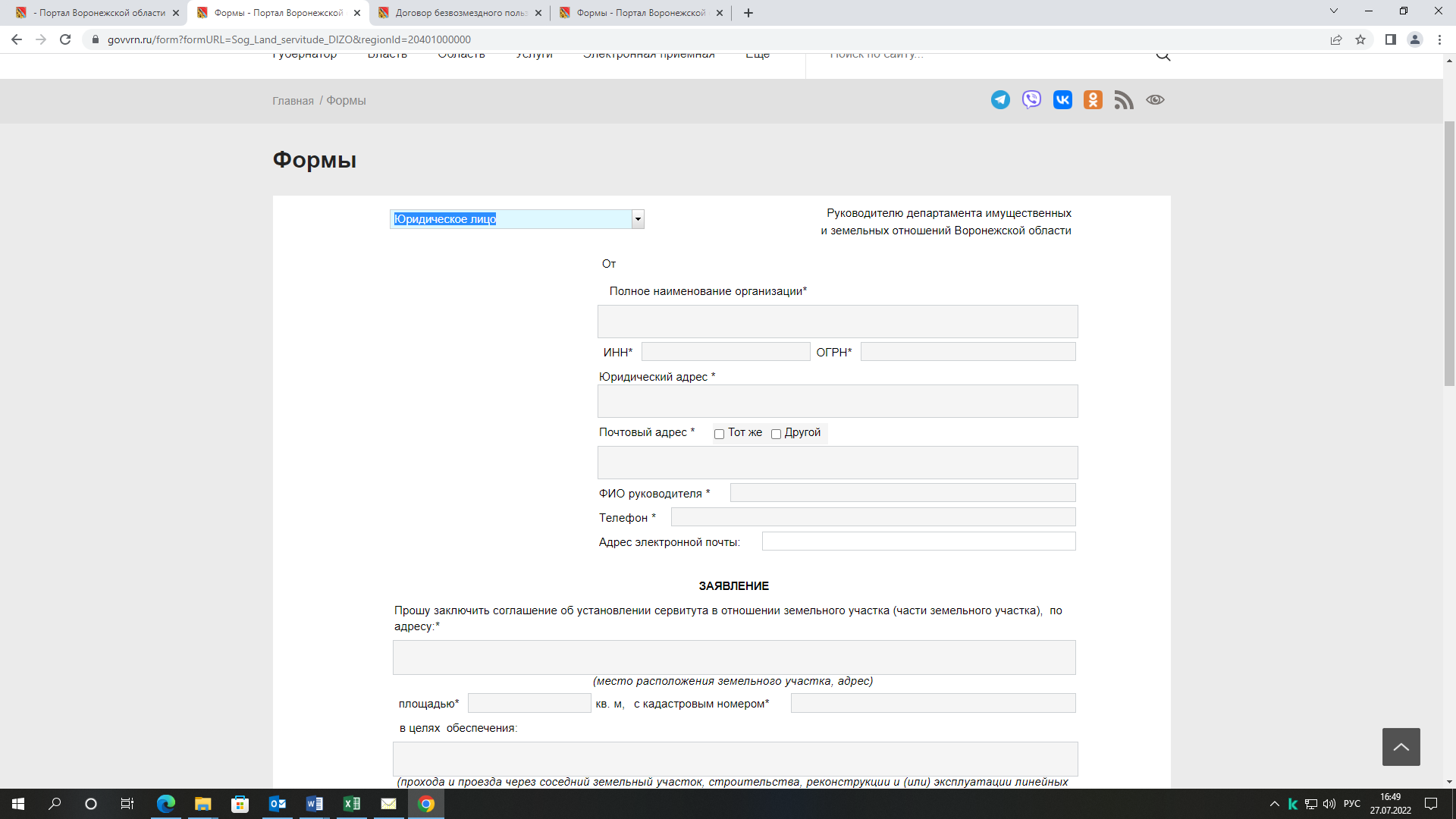 Заполните поле ФИО заявителя и нажмите кнопку «Отправить»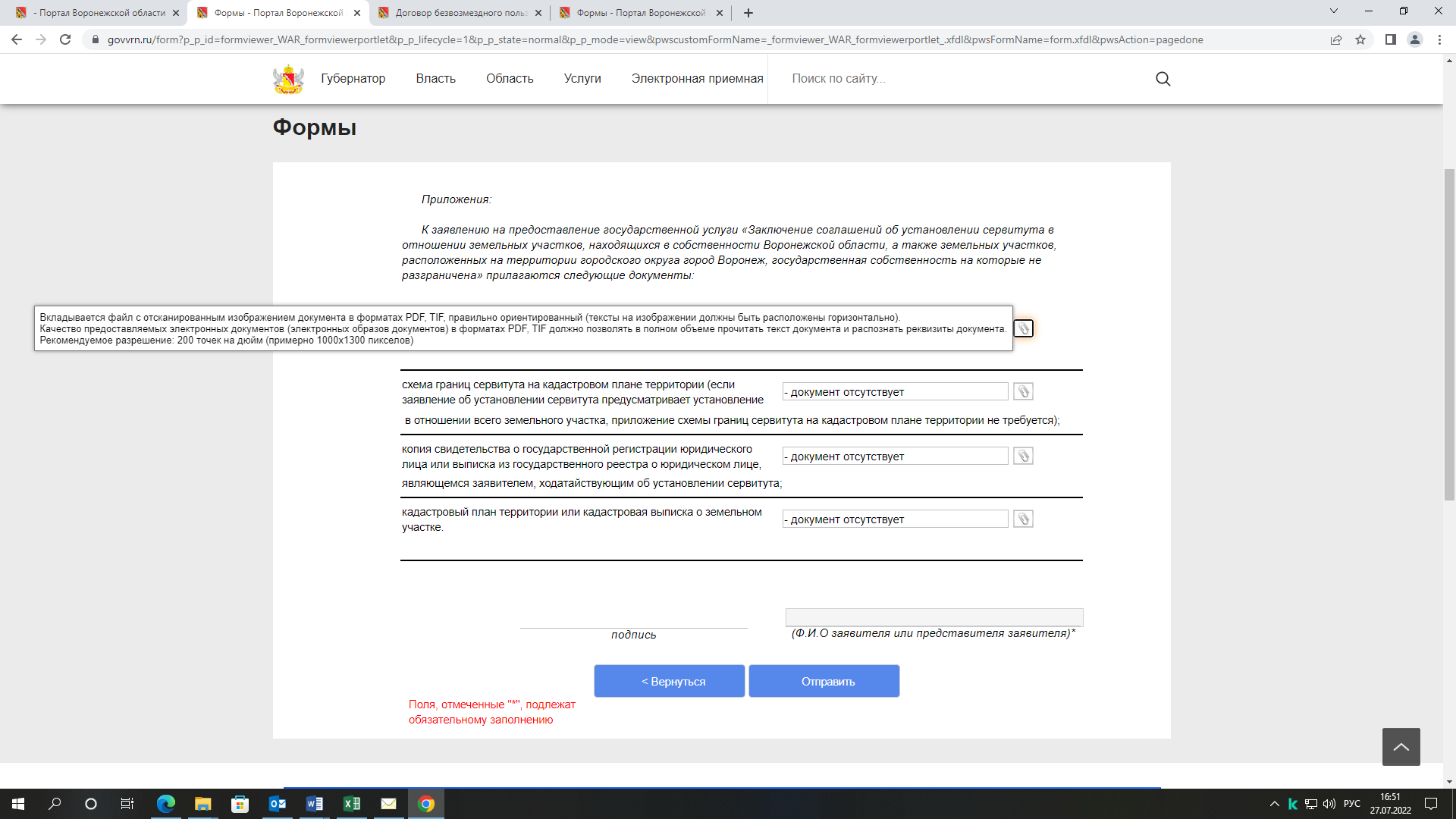 Спасибо! Ожидайте оповещения о результате в личном кабинете.